                                                          	
                                                                                                      МЕДИЦИНСКИ УНИВЕРСИТЕТ -  СОФИЯ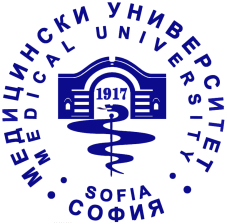 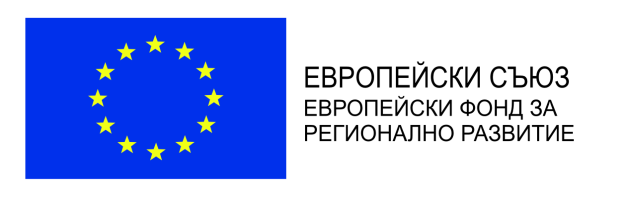 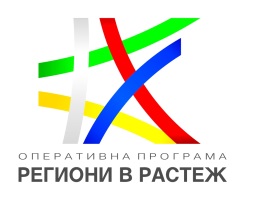 								                                                                                                                                                                      Образец № 7Днес …………………….г. в гр……………., обл……………..    Комисия в състав:1…………………….2……………………..3………………………Представители на Медицински университет - София, бенефициент по ДБФП № BG16RFOP001-3.003-0013-С01 „Реконструкция, преустройство, модернизация и въвеждане на енергоспестяващи мерки на Комплекс за образование на Медицински университет – София, филиал „Проф. д-р Иван Митев“ – гр. Враца, състоящ се от пет сгради и дворно място“ извърши  проверка на място на обект (………………………………………………………………………. ) намиращ се в град Враца, област......................  с изпълнител -  „..................................“, ЕИК......................... със седалище......................., адрес на управление..............................По време на проверката на място беше осъществена извадкова/пълна проверка на доставените, монтирани и въведени в експлоатация (ако е приложимо) артикули с изискванията на Възложителя. Констатирани пропуски от проверката на място:Протоколът се състави в три еднообразни екземпляра: два за Възложителя и един за Изпълнителя.     Представители на бенефициента                                                                   Представители на изпълнителяДата: Приложения към Констативния протокол:Снимков материалНомер на договора и наименование на проекта: Бенефициент:Заложени и реално изпълнени  видове и количества доставки, монтаж и въвеждане в експлоатация.Заложени и реално изпълнени  видове и количества доставки, монтаж и въвеждане в експлоатация.Заложени и реално изпълнени  видове и количества доставки, монтаж и въвеждане в експлоатация.Заложени и реално изпълнени  видове и количества доставки, монтаж и въвеждане в експлоатация.Заложени и реално изпълнени  видове и количества доставки, монтаж и въвеждане в експлоатация.Заложени и реално изпълнени  видове и количества доставки, монтаж и въвеждане в експлоатация.Заложени и реално изпълнени  видове и количества доставки, монтаж и въвеждане в експлоатация.Позиция по Техническа спецификацияарт. № Наименование на артикулите, серийни номера, модел, марка  и/или друга идентифицираща информацияПо проектПо проектИзпълненоИзпълненоПозиция по Техническа спецификацияарт. № Наименование на артикулите, серийни номера, модел, марка  и/или друга идентифицираща информацияеед. м.Количествоед. м.КоличествоЗабележки/ коментариЗабележки/ коментариОбособена позиция № 1 Компютърно оборудване и аксесоариОбособена позиция № 1 Компютърно оборудване и аксесоари1Компютърна конфигурация -преподаватели, персонал - компютър, монитор, мишка и клавиатура, ..................................................бр.252Компютърна конфигурация - студенти - компютър, монитор, мишка и клавиатура...........................................бр.29Обособена позиция № 2 Монитори и телевизориОбособена позиция № 2 Монитори и телевизори1Монитор (телевизор) 49"-50".....................................бр.172Телевизор 27"...........................................бр.1Обособена позиция № 3 Периферни устройства  Обособена позиция № 3 Периферни устройства  1Принтер............................................бр.17Обособена позиция № 4 Копирна техника Обособена позиция № 4 Копирна техника 1Мултифункционално устройство - принтер, скенер, копир...............................................бр.52Копирна машина.........................................бр.1Обособена позиция № 5 МултимедииОбособена позиция № 5 Мултимедии1Мултимедиен проектор......................................бр.11Обособена позиция № 6 Интерактивни дъскиОбособена позиция № 6 Интерактивни дъски1Интерактивна дъска 88"..............................................бр.4Обособена позиция № 7 Прожекционни екраниОбособена позиция № 7 Прожекционни екрани1Прожекционен екран 100".........................................бр.92Прожекционен екран 150" ..................................................бр.2Констатация Коригиращи действия, предложени от изпълнителяПрепоръка от страна на бенефициента1ИмеПозицияПодписИмеПозицияПодпис